Муниципальное бюджетное общеобразовательное учреждение«Гальбштадтская средняя общеобразовательная школа» «Красноармейская ООШ» - филиал МБОУ «Гальбштадтская СОШ»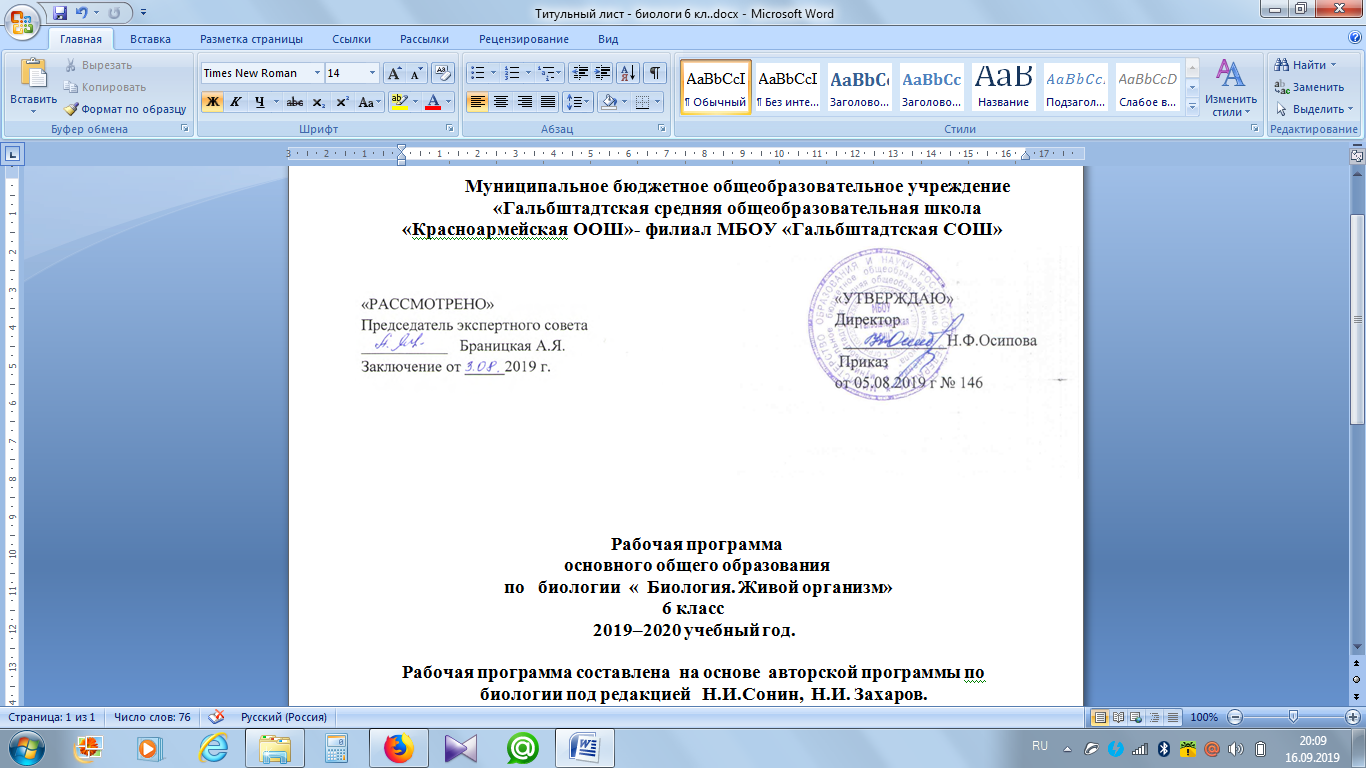 Рабочая программаосновного общего образованияпо музыке5 класс2019-2020 учебный годРабочая программа составлена на основе авторской программы по музыкеГ.П. Сергеевой, Е.Д. КритскойПрограмму составилаИокерс М.В. учитель музыкип. Красноармейский 2019г.Пояснительная запискаДанная рабочая программа учебного предмета «Музыка» адресована учащимся 5 классов и составлена в соответствии с Нормативными документами: - Федеральный перечень учебников, рекомендуемых к использованию при реализации имеющих государственную аккредитацию образовательных программ начального общего, основного общего, среднего общего образования (утв. приказом Министерства образования и науки РФ от 31 марта 2014 г. № 253) с изменениями.- Основная образовательная программа (начального, основного, среднего) общего образования МБОУ «Гальбштадтская СОШ» Немецкого национального района Алтайского края (приказ от 05 августа 2019г. №146)- Учебный план (начального, основного, среднего) общего образования МБОУ «Гальбштадтская СОШ» 2019-2020 учебный год (приказ от 05 августа 2019г. №146)- Календарный учебный график МБОУ «Гальбштадтская СОШ» на 2019-2020 учебный год (приказ от 05 августа 2019г. №146) - Положение о рабочей программе учебных предметов, направленных на достижение образовательных результатов в соответствии с требованиям ФГОС и ФкГОС (утв. приказом директора от 01 августа 2018г. №193)Методическими материалами: - Сергеева Г. П. Музыка. 5—7 классы. Искусство. 8—9 классы. Сборник рабочих программ. Предметная линия учебников Г. П. Сергеевой, Е. Д. Критской : учебное пособие для общеобразоват. организаций / Г. П. Сергеева, Е. Д. Критская,И. Э. Кашекова. — 4-е изд., дораб. — М: Просвещение, 2016. — 126 с..» - Поурочное планирование к авторской программе (Сергеева Г.П. Уроки музыки. 5 класс : пособие для учителей общеобразов. учреждений / Г.П. Сергеева, Е.Д. Критская. – М. : Просвещение, 2011. Средства обучения: Сергеева Г.П., Критская Е.Д. Музыка. 5 класс : учебник для общеобразоват. организаций / Г.П. Сергеева, Е.Д. Критская. – М. : Просвещение, 2015. Сергеева Г.П., Критская Е.Д. Музыка. 5 класс : творческая тетрадь для общеобразоват. учреждений / Г.П. Сергеева, Е.Д. Критская. – М. : Просвещение, 2014.Целью уроков музыки в 5 классе является установление внутренних взаимосвязей музыки с литературой и изобразительным искусством. В программе рассматриваются разнообразные явления музыкального искусства в их взаимодействии с художественными образами других искусств – литературы (прозы и поэзии), изобразительного искусства (живописи, скульптуры, графики, книжных иллюстраций и др.), театра (оперы, балета, оперетты, мюзикла, рок-оперы), кино. Содержание раскрывается в учебных темах Первая тема: «Музыка и литература» развивается через раскрытие таких важных тем, как определение интонационного сходства и различия музыки и литературы, выяснение общности и специфики жанров и выразительных средств музыки и литературы. Взаимодействие музыки и литературы раскрывается в основном на образцах вокальной музыки и музыкально-театральных жанров Вторая тема: «Музыка и изобразительное искусство» строится на выявлении многосторонних связей между музыкой и изобразительным искусством, усвоение темы направлено на формирование следующих умений: представлять зрительный (живописный) образ музыки, способность интонационно представлять (слышать) художественные образы. Содержание уроков музыки в 5 классе последовательно развивает идеи начальной школы и направлено на расширение художественного кругозора учащихся, который способствует обогащению музыкального кругозора, углубляя восприятие, познание музыки. Приоритетным направлением содержания программы и УМК по-прежнему остается русская музыкальная культура. Фольклор, классическое наследие, музыка религиозной традиции, современные музыкальные направления музыкального искусства формируют у учащихся национальное самосознание, бережное отношение к родным истокам, к традициям своего народа, понимание значимости своей культуры в художественной картине мира. Реализация данной программы опирается на следующие методы музыкального образования:  метод художественного, нравственно-эстетического познания музыки;  метод интонационно-стилевого постижения музыки;  метод художественного контекста;  метод создания «композиций»;  метод перспективы и ретроспективы;  метод создания «композиций»;  метод игры. Виды музыкальной деятельности, используемые на уроке, весьма разнообразны и направлены на полноценное общение учащихся с высокохудожественной музыкой. В сферу исполнительской деятельности учащихся входит: хоровое, ансамблевое и сольное пение; пластическое интонирование и музыкально-ритмические движения; различного рода импровизации (ритмические, вокальные, пластические и т.д.), инсценирование (разыгрывание песен), сюжетов музыкальных пьес программного характера, фольклорных образцов музыкального искусства. Помимо исполнительской деятельности, творческое начало учащихся находит отражение в размышлениях о музыке (оригинальность и нетрадиционность высказываний, личностная оценка музыкальных произведений), в художественных импровизациях (рисунки на темы полюбившихся музыкальных произведений)и др. В качестве форм контроля могут использоваться творческие задания, анализ музыкальных произведений, музыкальные викторины, уроки-концерты. Сроки реализации программы 2018-2019 учебный год Количество часов в год: 35 (1 час в неделю) Планируемые результаты освоения предметаЗнать/понимать:  специфику средств художественной выразительности каждого из видов искусств;  взаимодействие музыки с другими видами искусства на основе осознания специфики языка разных видов искусств;  роль музыки в изображении исторических событий, картин природы, разнообразных характеров, портретов людей и музыкантов; Уметь:  находить ассоциативные связи между художественными образами музыки и другими видами искусств;  размышлять о знакомом произведении, высказывать суждение об основной идее, средствах и формах ее воплощения;  различать простые и сложные жанры вокальной, инструментальной, сценической музыки;  находить жанровые параллели между музыкой и другими видами искусства;  творчески интерпретировать содержание музыкального произведения в пении, музыкально-ритмическом движении, поэтическом слове, изобразительной деятельности;  участвовать в коллективной исполнительской деятельности (пении, пластическом интонировании, импровизации и игре на простейших шумовых инструментах); Использовать приобретенные знания и умения в практической деятельности и повседневной жизни:  развивать умения и навыки музыкально-эстетического самообразования: формирование фонотеки, посещение концертов, театров и т.д.;  проявлять творческую инициативу, участвуя в музыкально-эстетической жизни класса, школы. Метапредметные результаты изучения музыки - это основные способы деятельности, применение при решении проблем в реальных жизненных ситуациях:  сравнение, анализ, обобщение, нахождение ассоциативных связей между произведениями разных видов искусства;  работа с разными источниками информации; стремление к самостоятельному общению с искусством и художественному самообразованию;  умение участвовать в музыкально-эстетической жизни класса, школы и продуктивно сотрудничать (общаться, взаимодействовать) со сверстниками при решении различных задач. Личностные результаты:  развитое музыкально-эстетическое чувство, проявляющееся в эмоционально-ценностном отношении к искусству;  реализация творческого потенциала в процессе коллективного (или индивидуального) музицирования при воплощении музыкальных образов;  позитивная самооценка своих музыкально-творческих возможностей. Содержание учебного курсаОсновное содержание образования в примерной программе представлено следующими содержательными линиями: «Музыка как вид искусства», «Музыкальный образ и музыкальная драматургия», «Музыка в современном мире: традиции и инновации». Предлагаемые содержательные линии ориентированы на сохранение преемственности с курсом музыки в начальной школе. Музыка как вид искусства. Основы музыки: интонационно-образная, жанровая, стилевая. Интонация в музыке как звуковое воплощение художественных идей и средоточие смысла. Музыка вокальная, симфоническая и театральная; вокально-инструментальная и камерно-инструментальная. Музыкальное искусство: исторические эпохи, стилевые направления, национальные школы и их традиции, творчество выдающихся отечественных и зарубежных композиторов. Искусство исполнительской интерпретации в музыке. Взаимодействие и взаимосвязь музыки с другими видами искусства (литература, изобразительное искусство). Композитор — поэт — художник; родство зрительных, музыкальных и литературных образов; общность и различие выразительных средств разных видов искусства. Воздействие музыки на человека, ее роль в человеческом обществе. Музыкальное искусство как воплощение жизненной красоты и жизненной правды. Преобразующая сила музыки как вида искусства. Музыкальный образ и музыкальная драматургия. Всеобщность музыкального языка. Жизненное содержание музыкальных образов, их характеристика и построение, взаимосвязь и развитие. Лирические и драматические, романтические и героические образы и др. Общие закономерности развития музыки: сходство и контраст. Противоречие как источник непрерывного развития музыки и жизни. Разнообразие музыкальных форм: двух частные и трехчастные, вариации, рондо, сюиты, сонатно-симфонический цикл. Воплощение единства содержания и формы. Взаимодействие музыкальных образов, драматургическое и интонационное развитие на примере произведений русской и зарубежной музыки от эпохи Средневековья до рубежа XIX— XX вв.: духовная музыка (знаменный распев и григорианский хорал), западноевропейская и русская музыка XVII—XVIII вв., зарубежная и русская музыкальная культура XIX в. (основные стили, жанры и характерные черты, специфика национальных школ). Музыка в современном мире: традиции и инновации Народное музыкальное творчество как часть общей культуры народа. Музыкальный фольклор разных стран: истоки и интонационное своеобразие, образцы традиционных обрядов. Русская народная музыка: песенное и инструментальное творчество (характерные черты, основные жанры, темы, образы). Народно-песенные истоки русского профессионального музыкального творчества. Этническая музыка. Музыкальная культура своего региона. Отечественная и зарубежная музыка композиторов XX в., ее стилевое многообразие (импрессионизм, неофольклоризм и неоклассицизм). Музыкальное творчество композиторов академического направления. Джаз и симфоджаз. Современная популярная м-зыка: авторская песня, электронная музыка, рок-музыка (рок-опера, рок-н-ролл, фолк-рок, арт-рок), мюзикл, диско-музыка. Информационно-коммуникационные технологии в музыке. Современная музыкальная жизнь. Выдающиеся отечественные и зарубежные исполнители, ансамбли и музыкальные коллективы. Пение: соло, дуэт, трио, квартет, ансамбль, хор; аккомпанемент, a capella. Певческие голоса: сопрано, меццо-сопрано, альт, тенор, баритон, бас. Хоры: народный, академический. Музыкальные инструменты: духовые, струнные, ударные, современные электронные. Виды оркестра: симфонический, духовой, камерный, народных инструментов, эстрадно-джазовый. Контроль знаний, умений и навыков (текущий, тематический, итоговый) на уроках музыки осуществляется в форме устного опроса, самостоятельной работы, тестирования.Календарно-тематический планЛист внесения измененийЛист экспертизы рабочей программы учебного предмета, курсаУчебный предмет _музыка______________,         ___5____классСоставитель программы __Иокерс Марина Владимировна______________________________Эксперт:______________________________________________________________________Дата заполнения:     _______________________20__г.Выводы эксперта:__________________________________________________________________________________________________________________________________________________________«РАССМОТРЕННО»Председатель экспертного совета________________ Браницкая А.Я.Заключение от _________ 2019г.«УТВЕРЖДАЮ»Директор ______________ Н.Ф. ОсиповаПриказ № _____От «____» _________________ 2019г.№Тема урокаКол-во часовЭлементы содержанияДомашнее заданиеДата Музыка и литература (17 часов)Музыка и литература (17 часов)Музыка и литература (17 часов)Музыка и литература (17 часов)Музыка и литература (17 часов)Музыка и литература (17 часов)1Что роднит музыку с литературой 1Что стало бы с музыкой, если бы не было литературы? Во все времена музыка училась у поэзии (фразы, предложения, восклицания, вздохи). Связь музыки и литературы Закрепление и обобщение полученных на уроке знаний 6.09.192Вокальная музыка Россия, Россия, нет слова красивей… 1Песня – самый распространенный жанр музыкально-литературного творчества. Песня – душа народа. Роль песни в жизни человека. Как сложили песню? Романс – лирическое стихотворение, положенное на музыку Творческая тетрадь, с. 4-5,18-21, 14-17; запись названий известных народных песен, любимых в семье 13.09.193Вокальная музыка. Песня русская в березах, песня русская в хлебах… 1Песня – самый распространенный жанр музыкально-литературного творчества. Песня – душа народа. Роль песни в жизни человека. Как сложили песню? Романс – лирическое стихотворение, положенное на музыку Творческая тетрадь, с. 4-5,18-21, 14-17; запись названий известных народных песен, любимых в семье 20.09.194Вокальная музыка. Здесь мало услышать, здесь вслушаться нужно… 1Песня – самый распространенный жанр музыкально-литературного творчества. Песня – душа народа. Роль песни в жизни человека. Как сложили песню? Романс – лирическое стихотворение, положенное на музыкуПовторить изученные произведения 27.09.195Фольклор в музыке русских композиторов «Стучит, гремит Кикимора…» 1Связи музыки с литературой: произведения программной инструментальной музыки и вокальные сочинения, созданные на основе различных литературных источников Рисунок героя из народной сказки «Кикимора», запомнившегося больше всего 4.10.196Фольклор в музыке русских композиторов «Что за прелесть эти сказки…» 1Послушать темы Шахриара и Шехеразада из сюиты Н. Римского- Корсакова. Сочинить мелодии для каждого персонажа своей сказки Сочинение небольшой сказки в восточном стиле 11.10.197Жанры инструментальной и вокальной музыки «Мелодией одной звучат печаль и радость…» «Песнь моя летит с мольбою» 1Вокальная и инструментальная музыка. Особенности жанра. Жанровое многообразие: вокализ, песни без слов, вокальная и инструментальная баркарола . Послушать одну из «Песен венецианских гондольеров» Ф. Мендельсона и «Баркаролу» из «Времён года» П.Чайковского Закрепление и обобщение полученных на уроке знаний 18.10.198Вторая жизнь песни. Живи- тельный родник творчества 1Широкое отражение народной песни в русской профессиональной музыке. Связи между композиторским и народным музыкальным искусством. Прослушивание музыкальных сочинений разных композиторов, в основу которых положены интонации народных песен и напевов Закрепление и обобщение полученных на уроке знаний 25.10.199Всю жизнь мою несу родину в душе... «Перезвоны» «Звучащие картины» 1Широкое отражение народной песни в русской профессиональной музыке. Связи между композиторским и народным музыкальным искусством Послушать фрагменты симфонии-действа «Перезвоны»: «Весело на душе», «Вечерняя музыка», «Молитва»8.11.1910«Всю жизнь мою несу родину в душе... 1Колокольный звон в музыке. Звучащие картины. Выполнить задания в творческой тетради на развороте «Поэтические страницы» Творческая тетрадь, с. 26-33. Подбор произведений, близких по настроению музыке и картинам 15.11.1911Писатели и поэты о музыке и музыкантах. «Гармонии задумчивый поэт» 1Значимость музыки в творчестве писателей и поэтов; национальное своеобразие музыки в творчестве русского (Г. В. Свиридов) и западноевропейских (Ф. Шопен, В. Моцарт) композиторовПрослушать «Романс» Г.В. Свиридова к повести А.С. Пушкина «Метель»22.11.1912Писатели и поэты о музыке и музыкантах. «Ты, Моцарт, бог, и сам того не знаешь!» 1Значимость музыки в творчестве писателей и поэтов; национальное своеобразие музыки в творчестве русского (Г. В. Свиридов) и западноевропейских (Ф. Шопен, В. Моцарт) композиторов. Прослушать «Маленькую ночную серенаду» В.А.МоцартаЧтение сказки Г. Цыферова «Тайна запечного сверчка»29.11.1913Первое путешествие в музыкальный театр. Опера М. Глинка «Руслан и Людмила» 1История развития оперного искусства. Основные понятия жанра. Синтез искусств (музыкального, драматического и изобразительного) в опере. В основе оперы – литературное произведение Творческая тетрадь, с. 44-49 Закрепление и обобщение полученных на уроке знаний6.12.1914Второе путешествие в музыкальный театр. Балет 1История развития балетного искусства. Основные понятия жанра. В основе балета – литературное произведение. Балет П. И. Чайковского «ЩелкунчикПовторение новогодних песен13.12.1915Музыка в театре, кино, на телевидение1Роль литературного сценария и значение музыки в синтетических видах искусства: в театре, кино, на телевиденииВспомнить и спеть полюбившиеся песни из кинофильмов, телепередач20.12.1916Третье путешествие музыкальный театр. Мюзикл1Расширение представлений о жанре мюзикла. История возникновения жанра. Основные его отличия от оперы (театр «легкого» стиля). Наиболее известные мюзиклы Разучить и спеть полюбившиеся мелодии мюзикла 27.12.1917Мир композитора 1Научиться понимать мировоззрение композитора Закрепление и обобщение полученных на уроке знаний 17.01.20Музыка и изобразительное искусство (18 часов)Музыка и изобразительное искусство (18 часов)Музыка и изобразительное искусство (18 часов)Музыка и изобразительное искусство (18 часов)Музыка и изобразительное искусство (18 часов)Музыка и изобразительное искусство (18 часов)18Что роднит музыку с изобразительным искусством 1Жизнь – единый источник всех художественных произведений. Связь музыки и изобразительного искусства. Живописная музыка и музыкальная живопись. Общее в средствах выразительности музыки и изобразительного искусства Закрепление и обобщение полученных на уроке знаний24.01.2019Небесное и земное в звуках и красках. «Три вечные струны: молитва, песнь, любовь…» 1Отношение композиторов и художников к родной природе, духовным образам древнерусского и западноевропейского искусстваТворческая тетрадь, с. 54-57 31.01.2020Звать через прошлое к настоящему 1Более глубокое изучение кантаты С. Прокофьева «Александр Невский»: сопоставление героических образов музыки с образами изобразительного искусстваНайдите в Интернете Пословицы и поговорки о защитниках Отечества 7.02.2021Звать через прошлое к настоящему. «Ледовое побоище». «После побоища» 1Более глубокое изучение кантаты С. Прокофьева «Александр Невский»: сопоставление героических образов музыки с образами изобразительного искусства Узнайте у своих родственников и близких песни о подвигах. Спойте их вместе. Выполни задания в творческой тетради14.02.2022Музыкальная живопись и живописная музыка «Мои помыслы-краски, мои краски - напевы…»1Общность музыки и живописи. Выразительные возможности музыки и живописи. Можем ли мы услышать живопись? Можем ли мы увидеть музыку?Творческая тетрадь, с. 62-63; 64-6521.02.2023Музыкальная живопись и живописная музыка «Форелленквинтет» Дыхание русской песенности 1 Музыкальные произведения других композиторов, написанные в форме вариацииТворческая тетрадь, с. 62-63; 64-6528.02.2024Колокольность в музыке и изобразительном искусстве «Весть святого торжества» 1 В основе профессиональной музыки лежат народные истокиТворческая тетрадь, с. 37-396.03.2025Портрет в музыке и изобразительном искусстве «Звуки скрипки так дивно звучали…» 1Выразительные возможности скрипки, ее создатели и исполнители. Музыка и живопись. Портрет Н. Паганини в музыке и изобразительном искусстве Найти в Интернете информацию о знаменитых итальянских скрипичных мастерах Амати, Страдивари, Гварнери и подготовить сообщение для одноклассников13.03.2026Волшебная палочка дирижера. «Дирижеры мира» 1Симфонический оркестр. Значение дирижера в исполнении симфонической музыки оркестром. Группы инструментов оркестра, их выразительная роль. Известные дирижеры мираТворческая тетрадь, с. 74-77. Поиск ключевых слов и выражений об особом значении дирижера (из фрагмента А. Кленова) 20.03. 2027Образы борьбы и победы в искусстве 1Жизнь и творчество Людвига Бетховена. Образный строй Симфонии № 5. Творческий процесс сочинения музыки композиторомТворческая тетрадь, с. 66-67 3.04. 2028Застывшая музыка 1Гармония в синтезе искусств: архитектуры, музыки, изобразительного искусства. Архитектура – застывшая музыкаЗакрепление и обобщение полученных на уроке знаний10.04.2029Полифония в музыке и живописи 1Продолжение знакомства с творчеством И. С. Баха. Освоение понятий полифония, фуга. Любимый инструмент Баха – орган Закрепление и обобщение полученных на уроке знаний 17.04.2030Музыка на мольберте 1Знакомство с творчеством литовского художника и композитора М. К. Чюрлениса. Расширение представлений о взаимосвязи и взаимодействии музыки, изобразительного искусства и литературыЗакрепление и обобщение полученных на уроке знаний24.04. 2031Импрессионизм в музыке и живописи 1Особенности импрессионизма как художественного стиля, взаимодействие и взаимообусловленность в музыке и живописи Закрепление и обобщение полученных на уроке знаний 8.05. 2032«О подвигах, о доблести, о славе...» 1 Тема защиты Родины в произведениях различных видов искусства. Продолжение знакомства с жанром реквиемПеречислить современные песни, которые звучат в День Победы 9 мая? К.Паустовский «Струна» прочитать15.05. 2033«В каждой мимолетности вижу я миры...» 1Образный мир произведений С. С. Прокофьева и М. П. Мусоргского Своеобразие их творчества.Закрепление и обобщение полученных на уроке знаний 22.05. 2034Мир композитора 1Обобщение представлений о взаимодействии музыки, литературы и изобразительного искусства. Их стилевое сходство и различие на примере творчества русских и зарубежных композиторов. Научатся понимать мировоззрение композитора Закрепление и обобщение полученных на уроке знаний 29.05. 2035С веком наравне 1Общечеловеческая значимость настоящего искусства. Вечные темы искусства. Образы Матери, Родины, красоты природы, красоты подвига в искусстве разных народовЗакрепление и обобщение полученных на уроке знаний 29.05. 20№Дата урокаТема урокаСодержание измененийОснование изменений34-3529.05.201. Мир композитора2. С веком наравнеОбъединение двух тем Календарный учебный график МБОУ «Гальбштадтская СОШ» на 2019-2020 учебный год (приказ от 05 августа 2019г. №146)№Критерии и показателиВыраженность критерияесть (+),  нет (-)Комментарий эксперта(при показателе «нет») Полнота структурных компонентов рабочей программы Полнота структурных компонентов рабочей программы Полнота структурных компонентов рабочей программы Полнота структурных компонентов рабочей программы1.1Титульный лист1.2.Пояснительная записка1.3.Планируемые результаты освоения учебного предмета, курса1.4.Содержание 1.5.Календарно-тематический план1.6.Лист внесения изменений в РПКачество пояснительной записки рабочей программыКачество пояснительной записки рабочей программыКачество пояснительной записки рабочей программыКачество пояснительной записки рабочей программы2.1.Отражает полный перечень нормативных документов и материалов, на основе которых составлена рабочая программа:ФГОС НОО, ФГОС  ООО, ФкГОСосновная образовательная программа школы (целевой компонент, программа развития УУД);учебный план НОО, ООО МБОУ «Гальбштадтская СОШ»;положение о рабочей программе в школе;примерная программа по учебному предмету; авторская программа по учебному предмету для соответствующего класса.2.2.Содержит информацию о количестве часов, на которое рассчитана рабочая программа в год, неделю2.3.Указаны библиографические ссылки на все документы и материалы, на основе которых составлена рабочая программа2.4. Цели и задачи изучения предмета в соответствующем классе2.5.Убедительное обоснование в случае, когда РП содержит отступления от авторской программыКачество описания планируемых результатов освоения учебного предмета, курсаКачество описания планируемых результатов освоения учебного предмета, курсаКачество описания планируемых результатов освоения учебного предмета, курсаКачество описания планируемых результатов освоения учебного предмета, курса3.1.Планируемые результаты соотносятся с целями и задачами изучения предмета в данном классе3.2.Отражается уровневый подход к достижению планируемых результатов «учение научится», «ученик получит возможность научиться»Качество календарно-тематического планированияКачество календарно-тематического планированияКачество календарно-тематического планированияКачество календарно-тематического планирования4.1.Отражает информацию о продолжительности изучения раздела4.2.Отражает информацию о теме каждого урока, включая темы контр, лаборат., практич. работГрамотность оформления рабочей программы:  соответствие требованиям информационной грамотностиГрамотность оформления рабочей программы:  соответствие требованиям информационной грамотностиГрамотность оформления рабочей программы:  соответствие требованиям информационной грамотностиГрамотность оформления рабочей программы:  соответствие требованиям информационной грамотности5.1.Содержание разделов соответствует их назначению5.2.Текст рабочей программы структурирован5.3.Текст рабочей программы представлен технически грамотно